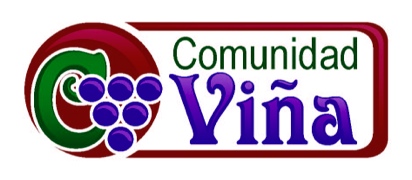 28 de diciembre del 2014 – Jimmy ReyesYo Estoy Contigo¿Cuántos de ustedes ya guardaron las decoraciones de Navidad?  ¿Ya sacaste el árbol de Navidad de la sala?  ¿Ya quitaste las luces de afuera?  ¿Ya guardaste el nacimiento en su caja y lo guardaste en el garaje o en el closet?¿Eres de la personas que lo deja todo hasta el 1ro de enero? ¿O el 7 de enero?  Tengo una idea… por que no lo dejamos todo así hasta el próximo año pues solo faltan 361 días para la próxima Navidad.Bueno otra Navidad ya vino y pasó y la realidad que estamos celebrando a Emanuel Dios con nosotros desdichadamente puede ser guardada con las decoraciones hasta el próximo año.  Hoy en el domingo después de Navidad y el ultimo domingo del año, yo quiero que tomemos un tiempo para reflexionar sobre la verdad poderosa que Jesús esta con nosotros.  El no es el bebe que es guardado con todos los otros personajes de la navidad.  Jesús es el Dios que vive en nosotros a través de su Espíritu.  Tenemos que ser despertados a esa realidad.Tuve un grande sentido que tenia que recordarnos de esto en este día.  Tal vez tuviste una temporada de Navidad muy difícil.  Tal vez no pudiste viajar y estar con tu familia y te sentiste solo o sola.  Tal vez alguien que amas falleció y no ha sido un tiempo muy feliz.  Tal vez estas enfrentando una gran dificultad financiera y no recibiste el milagro que estabas esperando.Por otro lado, tal vez tuviste una hermosa temporada de Navidad.  Todo salió hermoso y estas lleno de amor, paz y gozo.  Déjame decirte… Si te sientes vacío o estas satisfecho con todo lo que esta sucediendo, todos tenemos que darnos cuenta que Jesús esta cerca y lo necesitamos desesperadamente en nuestras vidas.Esta semana hice algo que no había hecho por mucho tiempo, desde que era un adolescente.  Fui a patinar sobre el hielo y tenia conmigo a Jacob mi hijo de 4 años y era su primera vez.  ¿Quién inventaría el patinar sobre el hielo?  No fue tan divertido como me recordaba que era.  Después de más de 20 años sin hacerlo regresé al hielo con menos energía y muchas más libras, no fue una experiencia muy agradable.  Hasta se me hizo difícil caminar del lugar donde se ponen los patines hacia el hielo… se sintió como que nunca iba a llegar… Al fin llegue al hielo y quería que mi hijo tuviera una buena experiencia pero fue una tortura para mi… Le dimos vuelta a la pista y ya estaba cansado desde la primera vez.  Para mi sorpresa a Jacob le gusto mucho.  No tenia miedo y se estaba divirtiendo mucho, mientras yo estaba nervioso de no caerme y sobre todo proteger a Jacob para que no se cayera.  Lo único que me ayudó para seguir adelante fue su vocecita que me decía: Vamos otra vez papi.  Muchas veces fuimos muy despacio por el borde y otras veces fuimos rápido, pero en medio de todo tuve un momento con Dios.Como padre la mayoría de veces yo estuve deteniendo la mano de mi hijo y cuando no lo estaba deteniendo mis ojos estaban enfocados en él.  En ese momento sentí que Dios me dijo: Yo estoy contigo.  Yo te guió con mis manos y mis ojos están enfocados en ti.  Déjame decirte que el pasar este tiempo con mi hijo y sentir la presencia de Dios en la pista de hielo valió la pena, a pesar de todos los dolores que estoy experimentando en mi cuerpo desde ese día.  Hay tantos versículos y promesas en la Biblia que nos recuerdan que Dios esta con nosotros. En el Antiguo Testamento Dios le dijo a su pueblo…Isaías 41:10 (NVI)Así que no temas, porque yo estoy contigo; no te angusties, porque yo soy tu Dios. Te fortaleceré y te ayudaré; te sostendré con mi diestra victoriosa.Isaías 43:1-3a (NVI)Pero ahora, así dice el Señor, el que te creó, Jacob, el que te formó, Israel: «No temas, que yo te he redimido; te he llamado por tu nombre; tú eres mío. 2 Cuando cruces las aguas, yo estaré contigo;cuando cruces los ríos, no te cubrirán sus aguas; cuando camines por el fuego, no te quemarás ni te abrasarán las llamas. 3 Yo soy el Señor, tu Dios, el Santo de Israel, tu salvador;En el Nuevo Testamento vemos que después de vivir 3 años con sus discípulos llegó el tiempo que tenia que regresar Jesús al Padre.  Básicamente le dijo a sus discípulos que tenían que continuar su misión en la tierra… Mateo 28:19-20 (NVI)
Por tanto, vayan y hagan discípulos de todas las naciones, bautizándolos en el nombre del Padre y del Hijo y del Espíritu Santo, 20 enseñándoles a obedecer todo lo que les he mandado a ustedes. Y les aseguro que estaré con ustedes siempre, hasta el fin del mundo.Yo creo que todos estos versos nos están compartiendo algunas cosas que nos pueden ayudar hoy en día…  Lo primero es… •	No camines en temorTodos tenemos que enfrentar diferentes temores en la vida.  La verdad es que los temores paralizan nuestras vidas.  No nos dejan caminar en la libertad que Dios nos ha dado.  El temor no me dejó patinar sobre el hielo como el patinador artístico que esta adentro de mi esperando salir afuera… Algunos temores que tenemos son obvios y otros son más sutiles, parecen ser insignificantes, pero tienen el mismo efecto sobre nosotros. Porque estamos en la semana de transición entre el año 2014 y el año 2015 quiero enfocarme en dos temores.El primero es el temor que nos puede dejar viviendo en el pasado.  Muchos podemos estar atascados en el pasado a causa de los fracasos y el remordimiento que tenemos.  Tal vez al inicio del año 2014 dijimos que íbamos a hacer las cosas diferentemente en nuestras vidas y nunca sucedió.  Tal vez cometimos muchos errores y nos encontramos viviendo con muchas consecuencias, pero no solo consecuencias, también vivimos con culpa y vergüenza.  Otros tal vez tuvieron un hermoso 2014… tuvieron muchas bendiciones materiales y tuvieron buena salud, pero nunca descubrieron que una relación con Jesús es la bendición más grande que se puede tener.  Yo creo que Pablo pudo poner todo en la perspectiva correcta cuando escribió en… Filipenses 3:8-14 (NVI)Es más, todo lo considero pérdida por razón del incomparable valor de conocer a Cristo Jesús, mi Señor. Por él lo he perdido todo, y lo tengo por estiércol, a fin de ganar a Cristo 9 y encontrarme unido a él. No quiero mi propia justicia que procede de la ley, sino la que se obtiene mediante la fe en Cristo, la justicia que procede de Dios, basada en la fe. 10 Lo he perdido todo a fin de conocer a Cristo, experimentar el poder que se manifestó en su resurrección, participar en sus sufrimientos y llegar a ser semejante a él en su muerte. 11 Así espero alcanzar la resurrección de entre los muertos. 12 No es que ya lo haya conseguido todo, o que ya sea perfecto. Sin embargo, sigo adelante esperando alcanzar aquello para lo cual Cristo Jesús me alcanzó a mí. 13 Hermanos, no pienso que yo mismo lo haya logrado ya. Más bien, una cosa hago: olvidando lo que queda atrás y esforzándome por alcanzar lo que está delante, 14 sigo avanzando hacia la meta para ganar el premio que Dios ofrece mediante su llamamiento celestial en Cristo Jesús.Tenemos que olvidar lo que queda atrás… Sí tenemos que aprender del pasado, pero no debemos vivir en el pasado.Muchos de nosotros también podemos vivir con temor hacia el futuro…  Podemos pensar: Que va a suceder con la economía en el 2015… Cuando va a venir la siguiente guerra… Que va a suceder si me enfermo o pierdo a un ser querido el próximo año… Otra vez creo que Pablo nos ayuda con el temor hacia el futuro al decir que nos esforcemos por alcanzar lo que esta delante… Podemos avanzar hacia la meta que Dios tiene para nosotros.  No tenemos que vivir con la incertidumbre de lo que ha de venir porque los que hemos rendido nuestras vidas ante Jesús, no vivimos con un futuro incierto.  Nuestro futuro esta asegurado en él a pesar de todos lo que enfrentemos el próximo año.  En él estamos asegurados de la vida eterna en su presencia sin ningún sufrimiento ni pecado.   También creo que tenemos que entender que Dios constantemente nos esta diciendo a través de las Escrituras y a través de su Espíritu: •	Yo soy tu Dios¿Qué significa esto?  ¡Significa que eres amado/a!  El YO SOY, el Creador del universo, el Todopoderoso y Eterno Dios esta sumamente enamorado contigo.  
El verso de Isaías 43:1b (NVI) que leímos en el principio dice:«No temas, que yo te he redimido; te he llamado por tu nombre; tú eres mío. Me gusta mucho esto… El te ha llamado por tu nombre.   El ha dicho María, ven conmigo tu eres mía… Enrique, ven conmigo, eres mío. El no esta en contra de ti, sino esta contigo.  Muchas veces podemos pensar que Dios esta esperando que la reguemos para regañarnos, pero ¡él esta a nuestro favor!  ¡El quiere lo mejor para nosotros!  El tiene sus ojos enfocados en ti… El es nuestro Dios, El es nuestro Padre, El es nuestro protector… Así como yo intenté proteger a mi hijo en la pista de hielo, Dios es más capas de guiarnos a través de sus manos y levantarnos cuando nos caemos… Esto nos lleva a nuestro próximo punto...•	Tu no estas solo/aDios quiere tener una relación intima contigo… A través de las Escrituras vemos esta verdad… Aun en la encarnación vemos como Dios vino a habitar entre la humanidad a través de Jesús… De la misma manera, Dios ha estado contigo a través de tu vida.  El ha estado contigo en tu pasado… Cuando te sucedieron las cosas que te lastimaron, él estuvo ahí… Cuando cometiste esos errores este año, él estuvo ahí… Aun así, su amor hacia ti nunca ha cambiado… Y porque Dios es eterno, él estará con nosotros en el futuro.  El no teme a lo que ha de venir en el 2015… Aun él quiere dirigirnos y guiarnos si lo dejamos.  Entonces en este día quiero que reflexionemos sobre este misterio profundo.  Nunca estaremos solos porque Dios vive en nosotros. Juan 14:23 (NVI)Le contestó Jesús: —El que me ama, obedecerá mi palabra, y mi Padre lo amará, y haremos nuestra vivienda en élEs más fácil creer que Cristo esta a mi favor, esta conmigo, y esta delante de mi, pero el creer que Cristo esta en mi… Wow esto es más difícil comprender, pero es ¡asombroso si lo captamos!  El Dios del universo que vino a esta tierra como Jesús habita en nosotros a través del Espíritu Santo.  Esta es una gran revelación.  Cambia la manera que vivimos ahora, en el presente.  No ayuda a vivir libres del pasado…. Nos ayuda a vivir con una gran esperanza hacia el futuro.  Entonces escucha estas palabras de nuevo… ¡YO ESTOY CONTIGO!  Deja que estas palabras penetren tu ser.  Deja que estas palabras te despierten a la realidad que esta sucediendo dentro de ti a través del Espíritu Santo de Dios.  ¿Cuántos de ustedes están en Facebook?  Has visto todos las publicaciones que están recapacitando sobre el año… Muchas personas lo han hecho, ¿verdad?  Como que si fuera tan fácil como lo ha hecho Facebook para recapacitar sobre lo que ha sucedido en el año.  Hoy sentí que teníamos que tomar tiempo para recapacitar sobre el año que esta por terminar y descubrir como el YO SOY ha estado con nosotros. Siento que tenemos que tomar un tiempo para poder respirar… Ha sucedido tanto en esta semana pasada con las actividades de la Navidad… Han sucedido muchas cosas en este año… También hay tanto que podemos esperar en el próximo año y a la vez descubrir como Dios nos esta dirigiendo y guiando.  Salmos 46:10 (RV60)Estad quietos, y conoced que yo soy Dios;Entonces quiero que tomemos los últimos minutos que tenemos juntos para hacer un ejercicio espiritual que se llama el Examen Anual.  Queremos tomar un tiempo para reflexionar sobre el año que esta por terminar.  Entonces tomemos un tiempo… Cierra tus ojos y respira profundamente… Toma consciencia que la presencia de Dios esta aquí ahora… Esta en ti y alrededor de ti… Quiero orar por nosotros...Ahora medita en esto… Puedes usar el bosquejo del sermón si quieres apuntar algunas cosas…  Al revesar los últimos 12 meses, ¿por qué estoy agradecido/a? Un evento que sucedióLa valentía que surgióEl amor y apoyo que recibí¿En qué manera significante he notado la presencia de Dios en mi vida? ¿Qué me ha traído gran gozo en este año?¿Qué me ha afligido en este año?¿Qué me ha retado?¿En dónde y cuándo tuve la oportunidad de renovar mi vida y descansar? ¿En qué pienso al esperar el próximo año¿Con qué espíritu debo entrar al próximo año?¿Qué me esta dirigiendo Dios a hacer el próximo año?Oremos… (Dios ha estado con nosotros en el 2014… Estará con nosotros en el 2015)